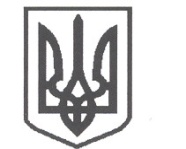 УКРАЇНАСРІБНЯНСЬКА СЕЛИЩНА РАДАВИКОНАВЧИЙ КОМІТЕТРІШЕННЯ22 жовтня 2021 року     					              	      	№ 234  	смт СрібнеПро затвердження плану заходів, щодо забезпечення складання проекту бюджету Срібнянської селищної територіальної громади на 2022 рік	Відповідно до Бюджетного і податкового кодексів України, керуючись  ст. 28 Закону України «Про місцеве самоврядування в Україні», з метою своєчасного та якісного забезпечення складання проекту бюджету Срібнянської селищної територіальної громади, виконавчий комітет селищної ради вирішив:Затвердити план заходів щодо складання проекту бюджету Срібнянської селищної територіальної громади на 2022 рік, що додається.Фінансовому управлінню Срібнянської селищної ради забезпечити доведення цього рішення до головних розпорядників бюджетних коштів для використання у роботі.Головним розпорядникам бюджетних коштів забезпечити виконання заходів щодо складання проекту бюджету Срібнянської селищної територіальної громади на 2022 рік.4.Контроль за виконанням цього рішення покласти на начальника фінансового управління селищної ради Галину КРЕКОТЕНЬ.Перший заступникселищного голови							     Віталій ЖЕЛІБАДодаток  до рішення виконавчого комітетуСрібнянської селищної ради 22 жовтня 2021 р. № 234ПЛАН ЗАХОДІВщодо складання проекту бюджету Срібнянської селищної територіальної громади на 2022 рікПерший заступникселищного голови							     Віталій ЖЕЛІБА№ 
з/пЗміст заходівТермін виконанняВідповідальні за виконанняУточнення параметрів, з урахуванням яких здійснюється горизонтальне вирівнювання податкоспроможності місцевих бюджетів (обсягів надходжень податку на доходи фізичних осіб, чисельність населення) у терміни доведені МФУфінансове управління Надання інформації галузевим міністерствам щодо показників, з урахуванням яких здійснюються розрахунки обсягів міжбюджетних трансфертів у терміни доведені МФУфінансове управлінняДоведення до головних розпорядників  бюджетних коштів особливостей складання розрахунків до проекту селищного бюджету та прогнозних обсягів міжбюджетних трансфертів на плановий рік, надісланих Мінфіномв дводенний термін з дня їх отриманняфінансове управлінняДоведення до головних розпорядників бюджетних коштів:- прогнозних обсягів міжбюджетних трансфертів, врахованих у проекті закону про Державний бюджет України, схваленого Кабінетом Міністрів України;- методики їх визначенняу триденний термін з дня отриманняфінансовеуправлінняПрогнозування обсягів доходів селищного бюджету, визначення обсягів фінансування селищного бюджету та орієнтовних граничних показників видатків селищного бюджету на підставі прогнозу економічного і соціального розвитку України та території, аналізу виконання селищного бюджету в попередніх та поточному бюджетних періодахдо 27 .09. 2021 р.фінансове управління Доведення до головних розпорядників бюджетних коштів:- інструкції з підготовки бюджетних запитів;- граничних показників видатків селищного бюджету та надання кредитів з селищного бюджету;- інструктивного листа щодо організаційних та інших вимог, яких зобов’язані дотримуватися всі розпорядники бюджетних коштів  01.11.2021 р.фінансове управлінняОрганізація роботи з розробки бюджетних запитів перша половина листопадаголовні розпорядники бюджетних коштівПодання бюджетних запитів фінансовому управліннюдо 10.11.2021 р.головні розпорядники бюджетних коштівЗдійснення аналізу бюджетних запитів, отриманих від головних розпорядників бюджетних коштів, та прийняття рішення щодо включення їх до пропозиції проекту селищного бюджетудо 15.11.2021 р.фінансове управлінняДоведення до місцевих фінансових органів області:- обсягів міжбюджетних трансфертів, врахованих у проекті закону про Державний бюджет України, прийнятого Верховною Радою України у другому читанні;- текстових статей проекту закону про Державний бюджет України, прийнятого у другому читанніу термін визначений Департаментом фінансівОДАдепартамент фінансів обласної державної адміністраціїДоведення до головних розпорядників  бюджетних коштів обсягів міжбюджетних трансфертів, врахованих у проекті закону про Державний бюджет України, прийнятого Верховною Радою України у другому читанніу триденний термін з дня отриманняфінансове       управлінняПідготовка проекту рішення селищної ради про селищний бюджет з додатками згідно з типовою формою, затвердженою відповідним наказом Мінфіну, і матеріалів, передбачених статтею 76 Бюджетного кодексу України, та подання його на розгляд виконавчому комітету до 20.11.2021 р. фінансове управлінняСхвалення проекту рішення селищної ради про  бюджет на 2022 р.до 22.11.2021 р.виконавчий орган селищної радиНаправлення схваленого проекту рішення про селищний бюджет до  Срібнянської селищної радине пізніше як за 20 днів до сесії ради  виконавчий орган селищної радиРозміщення бюджетних запитів на офіційних сайтах після подання місцевій раді проекту рішення про місцевий бюджетголовні розпорядники коштівОприлюднення проекту рішення  про селищний бюджет, схваленого виконавчим органом селищної радине пізніше як за 20 днів до сесії ради  виконавчий орган селищної радиДоопрацювання проекту рішення селищної ради про селищний бюджет з урахуванням показників обсягів міжбюджетних трансфертів, врахованих у проекті державного бюджету, прийнятому Верховною Радою України у другому читанніу двотижневий термін з дня офіційного опублікування закону про Державний бюджет Українифінансове управлінняСупровід розгляду проекту рішення про бюджет у селищній радідо 24.12.2021 р. представники виконавчого органу селищної ради, фінансове управління, головні розпорядники бюджетних коштівРозгляд проекту рішення про бюджет на пленарному засіданні селищної ради та затвердження селищного бюджетудо 24.12.2021 р. (включно)Срібнянська селищна рада Оприлюднення рішення Срібнянської селищної ради про селищний бюджет на плановий рік у газеті, що визначена Срібнянською селищною  радою та на сайті Срібнянської селищної радине пізніше ніж через 10 днів з дня його прийняттявиконавчий орган селищної ради